О реализации Указа Главы Республики Коми от 08.08.2017г.№72 «О некоторых вопросах организации деятельности по противодействию коррупции»Руководствуясь Федеральным законом от 25.12.2008г. № 273-ФЗ "О противодействии коррупции", Законом Республики Коми от 29.09.2008г. № 82-РЗ "О противодействии коррупции в Республике Коми", Уставом муниципального района "Корткеросский", Совет муниципального района "Корткеросский" решил:1. Наделить администрацию муниципального образования муниципального района "Корткеросский" полномочием по реализации Указа Главы Республики Коми от 08.08.2017г. № 72 "О некоторых вопросах организации деятельности по противодействию коррупции".2. Настоящее решение вступает в силу после его официального опубликования.Глава муниципального района «Корткеросский» 		                                                     М.П. Питашук«Кöрткерöс» муниципальнöй районсаСöветСоветмуниципального района «Корткеросский»КЫВКÖРТÖДКЫВКÖРТÖДКЫВКÖРТÖДКЫВКÖРТÖДРЕШЕНИЕРЕШЕНИЕРЕШЕНИЕРЕШЕНИЕот 31 октября  2017 годаот 31 октября  2017 года                                            № VI-21/25                                                № VI-21/25    (Республика Коми, Корткеросский район, с. Корткерос)(Республика Коми, Корткеросский район, с. Корткерос)(Республика Коми, Корткеросский район, с. Корткерос)(Республика Коми, Корткеросский район, с. Корткерос)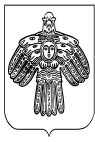 